Ecosystems Revision ChecklistGood luck!			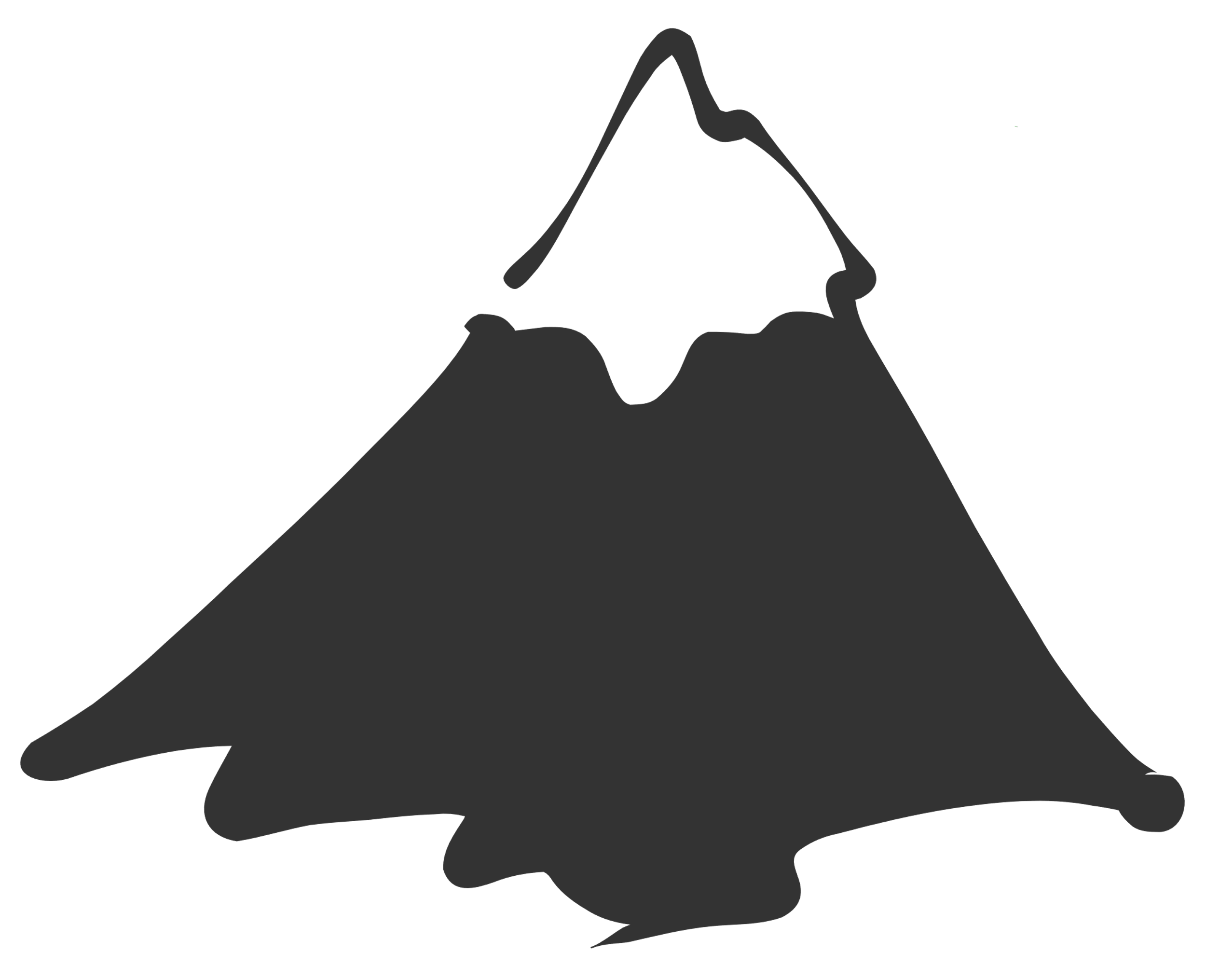 I need to know:Read through my notesAlmost there!Got it!!!!A definition of the term ‘ecosystem’Definitions of six technical termsGive named examples of a freshwater food chain and food web.The natural and human causes of change to ecosystems.Be able to give examples of invasive species and how they affect people and the environment.The names and locations of the eight global biomes.Provide a brief description of the characteristics (climate, plants and animals) of the eight global biomes.